Loga Forget Heritage (rozmieszczenie)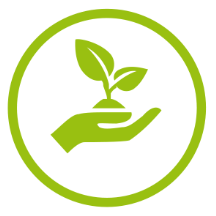 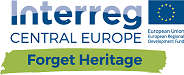 Logo przeznaczone na długopisy: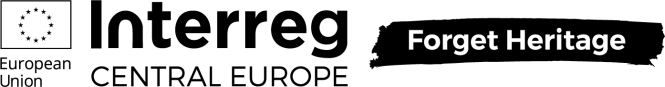 